AppendixKey Votes from 2009-2020Table 1. Cosponsorship Timing by Chamber for All Legislation 1997–2020Note:  * p<0.05, ** p<0.01, *** p<0.001. We report hazard ratios. Any coefficient greater than one means that a legislator cosponsors early and anything less than one means a legislator delays cosponsoring.Table 2. Cosponsorship Timing by Chamber for Key Votes, 2009–2020Note:  * p<0.05, ** p<0.01, *** p<0.001. We report hazard ratios. Any coefficient greater than one means that a legislator cosponsors early and anything less than one means a legislator delays cosponsoring.In the following two figures, Figures 1 and 2, we provide some insight into the data. We randomly selected bills with 10 cosponsors and plot the cosponsorship of those bills. Two patterns are visible in the figures. First, when legislators decide to cosponsor varies by bill. Second, the time a bill actively waits for cosponsors also fluctuates. In Figure 1, we can see that some bills, like HB 262 in the 75th session (1997), slowly gain cosponsors while other bills, like HB 1685 in the 86th session (2019), gain traction for only a month or two. It's also common to see multiple legislators sign on as cosponsors together, such as in HB 288 in the 79th (2005) session, where four cosponsors join on the same day. We see evidence of both bipartisanship cosponsorship and purely partisan (from both parties) cosponsorship.  In Figure 2, we track the same four years in the Senate. One thing to note in comparing the two chambers is that the cosponsorship decision making process in the Senate is much faster than in the House. After a legislator introduces a bill, the remaining legislators who are likely to cosponsor have usually made their decision within the following month. There are some exceptions to this pattern, but it’s usually the result of a legislator introducing a bill before the session officially begins or if a single legislator joins the chamber late. In addition, it is much more likely that legislators will sign on to a bill on the same day. Finally, in this random sample of the cosponsorship patterns, there appears to be a stronger tendency towards bipartisanship in the Senate, despite Republican control for most of the sessions.  Figure 1. House Cosponsorship Timing 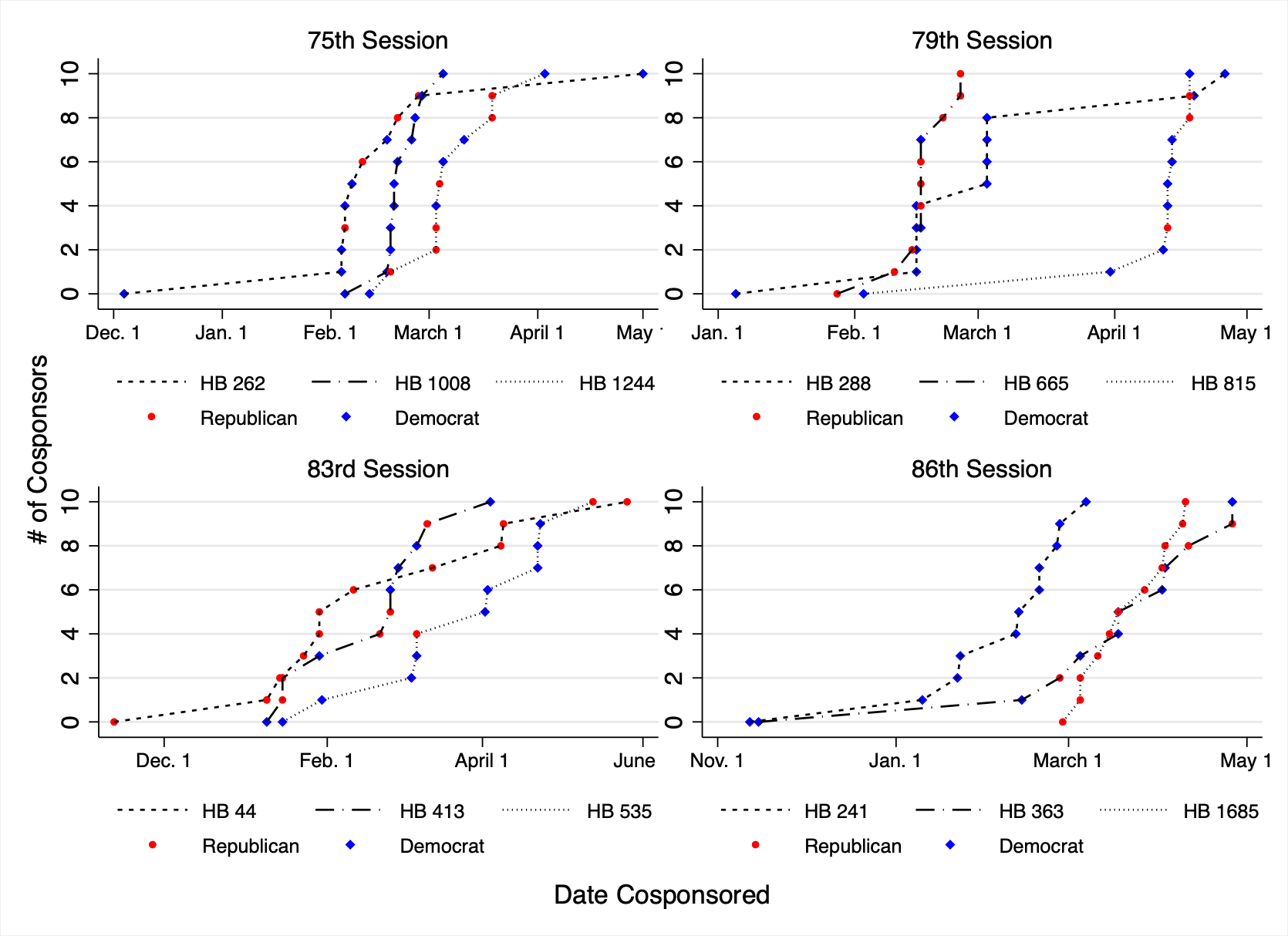 Figure 2. Senate Cosponsorship Timing 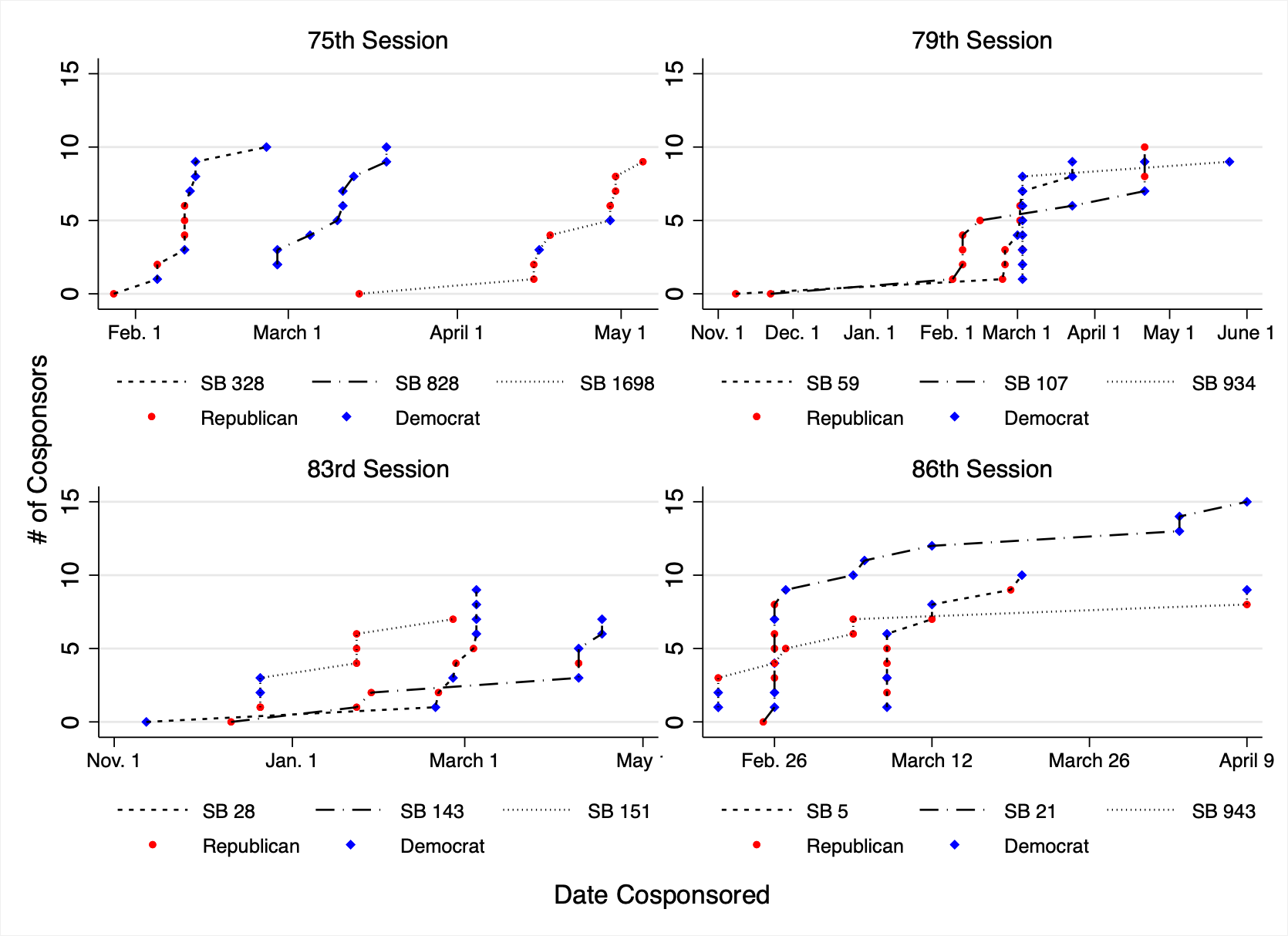 YearBill NumberBill Name2009HB 1657Contractor Worker's Compensation2009HB 1736Increasing Wrongful Conviction Compensation2009HB 2962Children’s Health Care2009HB 537Increase Required Age for Seatbelts2009HB 681Warning Signs Regarding Mercury Levels in Fish2009SB 1049Increasing Age Restriction on Tobacco Purchases2009SB 175Capping Automatic College Admissions2009SB 188Authorizes Needle Exchange Programs2009SB 298Authorizing Sobriety Checkpoints2009SB 362Requiring Proof of Identification to Vote2009SB 855Authorizing County Taxes and Fees to Fund Transportation Projects2009SB12009-2011 Biennium Budget2011HB 12011-2013 Budget2011HB 12Enforcement of State and Federal Laws Governing Immigration2011HB 15Requires an Ultrasound Prior to an Abortion2011HB 1502011-2012 Redistricting2011HB 2403Internet Sales Tax2011HB 242Prohibits Texting While Driving2011HB 359Corporal Punishment in Public Schools2011HB 537Interstate Health Care Compact2011SB 12011-2013 Biennium Education Budget2011SB 14Voter Identification Requirements2011SB 16Abortion Procedures Bill2011SB 181Prohibits Smoking in Public Places2011SB 1811Reduces Funding for State Agencies2011SB 22Establishing the Texas Congressional Redistricting Commission2011SB 23Prohibits State Funding of Facilities that Perform Abortions2011SB 29Restricts Certain Types of Touching During Searches by Government Officials2011SB 4Congressional Redistricting2011SB 420Eligibility for Indigent Health Care2011SB 7Health Care2011SB 8Management of Operation of Public Schools2011SB 9Enforcement of State and Federal Laws Governing Immigration2011SJR 1Urging Congress to Propose a Balanced Budget Amendment2013HB 1009Establishes a "School Marshal" as a New Category of Law Enforcement for Schools2013HB 1076Prohibits the Enforcement of Federal Firearm Regulations2013HB 1340Authorizes Certain Children to Consent to Immunizations2013HB 148Prohibits Multiple Ballots from Being Turned in by 1 Individual2013HB 2Increases Abortion Facility Requirements and Prohibits Abortions After 20 Weeks2013HB 318Prohibits Employers from Asking for Private Passwords2013HB 489Expands Access to Service Dogs for Veterans with PTSD2013HB 500Expands Franchise Tax Exemption for Certain Businesses2013HB 63Prohibits Texting While Driving2013HB 772Requires Individuals to Opt-Out of Immunization Registry2013HB 852Rophibit the Sale of Shark Fins2013HB 912Limits the Private Use of Unmanned Aircrafts2013HB 928Prohibits State Funds from Being Used for the Enforcement of Federal Firearm Regulations2013HB 950Requires Equal Pay for Women2013HB 972Authorizes Concealed Handguns on Higher Eduction Campuses2013SB 12013-2015 Biennium Budget2013SB 1247Limits Payday Loan Interest Rates2013SB 1467Requires Facilitation of Expansion of Firearms Manufacturers2013SB 1907Authorizes Firearms in Vehicles on College Campuses2013SB 2State Senate Redistricting2013SB 21Requires Drug Testing for Unemployment Benefits2013SB 303Amends the End-of-Life Care Procedures2013SB 376Establishes a Free Breakfast Program for Students2013SB 4Congressional Redistricting2013SB 5Increases Abortion Facility Requirements2013SB 864Reduces Required Hours for Concealed Handgun License Training2015HB 1690Requires Texas Rangers to Investigate Public Corruption2015HB 3994Amends Requirements for Minors Seeking Abortions2015HB 40Specifies that the State will Regulate Oil and Gas Operations2015HB 910Authorizes Open Carry of Handguns2015SB 10Transfers Public Integrity Unit to Texas Rangers2015SB 11Authorizes Concealed Carry of Firearms on College Campuses2015SB 158Authorizes Grants for Body-Worn Cameras to Certain Law Enforment Agencies2015SB 1628Amends Existing Law Relating to Insurance Claim Lawsuits2015SB 17Authorizes Open Carry of Handguns2015SB 1968Prohibits Wage Deductions for State Employee Union Dues2015SB 2065Authorizes Religious Organizations to Perform Marriage Services2015SB 267Prohibits Local Regulations that Prohibit Refusal of Tenants Based on Source of Income2015SB 339Authorizes Medical Use of Cannabis2015SB 575Prohibits Health Plan Coverage for Abortions2015SB 6Establishes a Rating System for Schools2015SB 900Amends Texas Windstorm Insurance Association2017HB 214Premium Increase for Non-Emergency Abortions2017HB 215Requires Additional Reporting for Abortions Performed on Minors2017HB 22Amends Education Accountability Standards2017HB 2466Expands Healthcare to Cover Postpartum Depression2017HB 25Prohibits One-Punch Straight Ticket Voting2017HB 28Establishes Standards for Determining Adjusted Franchise Tax Rates2017HB 3859Authorizes Child-Placement Agencies to Deny Services Based on Religion2017HB 3994Prohibits Cavvination of New Foster Children2017HB 7Specifies Tree Removal Regulations Municipalities May Impose2017HB 89Prohibits Contracts with Companies Boycotting Israel2017SB 10Changes for Abortion Requirements at Health Care Facilities2017SB 13Amends Provisions Regarding Payroll Deductions2017SB 16Reduce Fee for Firearm Carry Licenses2017SB 2Appropriates Funds for Private School Scholarships2017SB 20Prohibits Coverage of Abortion by Soe Health Insurance Plans2017SB 25Prohibits Wrongful Birth Lawsuits2017SB 258Authorizes Burial or Cremation of Fetal Tissue After Abortion or Miscarriage2017SB 260Amends Regulations Related to Immigration and Refugee Affairs2017SB 3Appropriates State Funds for Education in Non-Rural Areas2017SB 3Amends Regulations of Publich and Charter School Facilities2017SB 4Prohibits Sanctuary Cities2017SB 457Appropriates Funds fo Charter Schools2017SB 463Amends High-School Diploma Eligibility2017SB 576Establishes Reporting Standards for Sexual Assault on College Campuses2017SB 6Requires Individuals to Use Bathrooms According to Gender on Birth Certificate2017SB 75Requires Parental Consent for Minors to Join Labor Unions2019HB 1Appropriates Fiunds for Fiscal Years 2020-20212019HB 1143Authorizes Storage and Transportation of Firearms in School Parking Areas2019HB 1387Authorizes Law Enforcement Officers to Carry on School Property2019HB 1528Requires Family Violence Convictions be Reported to the Department of Public Safety2019HB 1576Authorizes Medicaid Payments to Ride-Hailing Sites for Appointment Pickup2019HB 1584Repeals Step Therapy or "fail First" Protocols for Metastatic Stage 4 Cancer Patients2019HB 16Establishes Requirements for Abortions Resulting in Premature Birth2019HB 1631Prohibits Use of Red Light Cameras2019HB 1739Prohibits Unfair Settlement Practice Regarding Motorist Insurance Coverage2019HB 2271Authorizes the Advertisement of "Choose Life Grant" Funds2019HB 2536Establishes Drug-Pricing Transparency Requirements2019HB 2911Amends Election Law to Determine Voter Eligibility2019HB 3285Establishes Services for Substance Use Disorders2019HB 3490Classifies Indirect Cybercullying as a Crime2019HB 3557Increase Penalties for Pipeline Protesting2019HB 448Requires Children Under 2 Ride in Rear-Facing Car Seats2019HB 455Establishes Standards for Public School Recess2019HB 63Authorizes the Decriminalization of Cannabis Possession2019HB 793Prohibits Specific State Contracts with Certain Companies that Boycott Israel2019HB 824Prohibits Pharmaceutical Companies from Using "Pay for Delay" Practices2019HB 888Increases Penalities for Misrepresenting a Child's Identity at Port of Entry2019SB 1033Establishes the "Preborn Nondiscrimination Act"2019SB 1264Authorizes Arbitration Processes for Insurers to Stop "Surprise Billings"2019SB 17Authorizes Protections for Lawyers that Deny Clients Based on Religious Exemptions2019SB 1978Prohibits Government Action Against Businesses that Donate to Religious Organizations2019SB 21Prohibits Smoking under the Age of 212019SB 22Prohibits Taxpayer Dollars for Abortions Clinics2019SB 2485Prohibits Local Governments from Imposing Regulations on Private Businesses Regarding Employee Benefits2019SB 2487Prohibits Local Governments from Imposing Regulations on Private Businesses for Employee Leave2019SB 406Amends Conceal Carry Regulations for Local School Marshals2019SB 535Authorizes Handguns on the Premises of Places of WorshipVariableHouseSenateCumulative Cosponsors1.00**0.82***Cumulative Cosponsors(0.00)(0.01)Copartisan Cosponsors1.07***1.73***Copartisan Cosponsors(0.00)(0.03)Bipartisan Cosponsors5.11***5.36***Bipartisan Cosponsors(0.06)(0.20)Democrat1.18***2.53***Democrat(0.02)(0.10)Ideologically Extreme Legislator1.38***1.34***Ideologically Extreme Legislator(0.02)(0.05)Conservativism1.17***0.95Conservativism(0.03)(0.07)Conservatism of Bill Author1.28***1.01Conservatism of Bill Author(0.01)(0.01)Member Ideological Difference1.021.30***Member Ideological Difference(0.01)(0.04)Challenger in General Election1.10***0.86***Challenger in General Election(0.01)(0.02)Agriculture1.16***8.12***Agriculture(0.05)(2.60)Business1.16***9.92***Business(0.03)(0.51)Defense1.54***18.56***Defense(0.04)(1.32)Education1.22***11.66***Education(0.03)(0.64)Energy1.10Energy(0.05)Environment0.81***7.39***Environment(0.02)(0.51)Health1.33***10.18***Health(0.03)(2.10)Justice1.05*9.50***Justice(0.02)(0.52)Parks and Recreation0.93Parks and Recreation(0.05)Revenue & Taxation1.25***Revenue & Taxation(0.03)State and Local Government1.20***9.36***State and Local Government(0.02)(0.47)Welfare1.39***1.32Welfare(0.04)(0.27)N5,669,902754,738VariableHouseSenateCumulative Cosponsors0.96***0.74***Cumulative Cosponsors(0.00)(0.05)Copartisan Cosponsors1.04***1.44***Copartisan Cosponsors(0.00)(0.09)Bipartisan Cosponsors1.91***1.24Bipartisan Cosponsors(0.25)(0.27)Democrat0.67***1.23Democrat(0.07)(0.28)Ideologically Extreme Legislator1.35***1.75***Ideologically Extreme Legislator(0.08)(0.27)District Conservativism1.051.11District Conservativism(0.13)(0.35)Conservatism of Bill Author4.00***0.47***Conservatism of Bill Author(0.35)(0.06)Member Ideological Difference0.961.38**Member Ideological Difference(0.05)(0.15)Challenger in General Election1.050.95Challenger in General Election(0.06)(0.14)Agriculture20.24***Agriculture(13.45)Business15.50***0.16Business(5.24)(0.18)Defense5.31***3.54***Defense(1.25)(0.89)Education1.492.12***Education(0.49)(0.47)Energy10.00***Energy(2.53)Environment4.87*Environment(3.24)Health1.702.59***Health(0.62)(0.60)Justice30.85***0.38*Justice(7.06)(0.16)Parks and Recreation4.50**Parks and Recreation(2.42)Revenue & Taxation6.73***Revenue & Taxation(1.69)State and Local Government3.40***2.52***State and Local Government(0.74)(0.50)Welfare1650. 51***Welfare(520.39)N5,8101,913